Р Е З Ю М Е УЧИТЕЛЯ(Ф.И.О)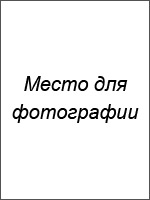 Дата рождения: г.Город: Семейное положение: Телефон: +7-xxx-xxx-xx-xxE-mail: …@mail.ruЦель: получение вакансии учителя математики.Образование:Дата, название учебного заведения, специальность: Дополнительное образование:Дата, курсы повышения квалификации, специализация, сертификат.Опыт работы:Профессиональные навыки:Личные качества: Перечислить характерные черты. Дополнительная информация:Семейное положение. Увлечения.Знания языков. Готовность приступить к работе в ближайшее время. Должность. Дата и место работы. Обязанности. Достижения.Перечислить навыки, знания и умения.